FRONT PAGETitle:Manuscript Type (Abstract by itself, Apologetics Report, Prophecy Article or Commentary/Perspective, Research Report):Author Name(s) and Contributing Authors:Contact information (names, e-mail addresses, and phone numbers):Title: How to Format a Paper (replace with your real title) Authors: The author list should be one single paragraph (no breaks). Authors should be listed by given name or initial followed by family name and separated by commas.Examples: P. Jones, Peter Wade, Rosalind Franklin, Chien-Shiung Wu, Mark P. Smith, Martin Lloyd-Jones, Nikkola TeslaAbstractThe abstract should be 300 words or less and organized in this structure: an opening sentence that sets the question that you address and is comprehensible to the general reader, background content specific to this study, results, and a concluding sentence. It should be a single paragraph.Keywords: examples: Watchman, Fifth Trumpet, Sixth Seal, Creation, Noah’s Flood, Wrath of God, Grace of God, Defending the FaithIntroduction/BackgroundIntroduce the themes that you will present in your paper, background information to the discussion, and a brief history, if appropriate.Lorem ipsum dolor sit amet, consectetuer adipiscing elit. Maecenas porttitor congue massa. Fusce posuere, magna sed pulvinar ultricies, purus lectus malesuada libero, sit amet commodo magna eros quis urna. Nunc viverra imperdiet enim. Fusce est. Vivamus a tellus. Pellentesque habitant morbi tristique senectus et netus et malesuada fames ac turpis egestas. Proin pharetra nonummy pede. Mauris et orci. Aenean nec lorem.In porttitor. Donec laoreet nonummy augue. Suspendisse dui purus, scelerisque at, vulputate vitae, pretium mattis, nunc. Mauris eget neque at sem venenatis eleifend. Ut nonummy. Fusce aliquet pede non pede. Suspendisse dapibus lorem pellentesque magna. Integer nulla. Donec blandit feugiat ligula. Donec hendrerit, felis et imperdiet euismod, purus ipsum pretium metus, in lacinia nulla nisl eget sapien.Donec ut est in lectus consequat consequat. Etiam eget dui. Aliquam erat volutpat. Sed at lorem in nunc porta tristique. Proin nec augue. Quisque aliquam tempor magna. Pellentesque habitant morbi tristique senectus et netus et malesuada fames ac turpis egestas. Nunc ac magna. Maecenas odio dolor, vulputate vel, auctor ac, accumsan id, felis. Pellentesque cursus sagittis felis.SECTION HEADING [TOPIC THEME]Heading Level 1 Title SampleLorem ipsum dolor sit amet, consectetuer adipiscing elit. Maecenas porttitor congue massa. Fusce posuere, magna sed pulvinar ultricies, purus lectus malesuada libero, sit amet commodo magna eros quis urna. Nunc viverra imperdiet enim. Fusce est. Table 1 illustrates the diversity of God’s and how wonderful that is—[insert Table 1 here]Lorem ipsum dolor sit amet, consectetuer adipiscing elit. Maecenas porttitor congue massa. Fusce posuere, magna sed pulvinar ultricies, purus lectus malesuada libero, sit amet commodo magna eros quis urna.Heading Level 1 Title SampleVivamus a tellus. Pellentesque habitant morbi tristique senectus et netus et malesuada fames ac turpis egestas. Proin pharetra nonummy pede. Mauris et orci. Aenean nec lorem.In porttitor. Donec laoreet nonummy augue. Suspendisse dui purus, scelerisque at, vulputate vitae, pretium mattis, nunc. Mauris eget neque at sem venenatis eleifend. Ut nonummy. Fusce aliquet pede non pede. Suspendisse dapibus lorem pellentesque magna. Integer nulla. Donec blandit feugiat ligula. Donec hendrerit, felis et imperdiet euismod, purus ipsum pretium metus, in lacinia nulla nisl eget sapien.[insert Fig. 1 here]Donec ut est in lectus consequat consequat. Etiam eget dui. Aliquam erat volutpat. Sed at lorem in nunc porta tristique. Proin nec augue. Quisque aliquam tempor magna. Pellentesque habitant morbi tristique senectus et netus et malesuada fames ac turpis egestas. Figure 1 establishes that there is a strong correlation between right and left. Sub-Head Level 2 Title SampleLorem ipsum dolor sit amet, consectetuer adipiscing elit. Maecenas porttitor congue massa. Fusce posuere, magna sed pulvinar ultricies, purus lectus malesuada libero, sit amet commodo magna eros quis urna. Nunc viverra imperdiet enim. Fusce est. Vivamus a tellus. Pellentesque habitant morbi tristique senectus et netus et malesuada fames ac turpis egestas. Proin pharetra nonummy pede. Mauris et orci. Aenean nec lorem.Additional Sub Head Level 3 Sample (if needed)In porttitor. Donec laoreet nonummy augue. Suspendisse dui purus, scelerisque at, vulputate vitae, pretium mattis, nunc. Mauris eget neque at sem venenatis eleifend. Ut nonummy. Fusce aliquet pede non pede. Suspendisse dapibus lorem pellentesque magna. Integer nulla. Donec blandit feugiat ligula. Donec hendrerit, felis et imperdiet euismod, purus ipsum pretium metus, in lacinia nulla nisl eget sapien.SECTION HEADING TOPICSub-Head Title SampleVideo provides a powerful way to help you prove your point. When you click Online Video, you can paste in the embed code for the video you want to add. You can also type a keyword to search online for the video that best fits your document. To make your document look professionally produced, Word provides header, footer, cover page, and text box designs that complement each other. For example, you can add a matching cover page, header, and sidebar.Video provides a powerful way to help you prove your point.When you click Online Video, you can paste in the embed code for the video you want to add.You can also type a keyword to search online for the video that best fits your document.To make your document look professionally produced, Word provides header, footer, cover page, and text box designs that complement each other.Heading Level 1 Whereas Schott, et al., (2002) noted that it had “. . . been unclear whether myosin-Vs actively transport organelles . . . .” Hislop (1903) researched the history of Osiris or Nimrod, and observed that at the time of Noah’s Flood, at the same time when Noah entered into the ark— The period, too, that Osiris (otherwise Adonis) was believed to have been shut up in his coffin, was precisely the same as Noah was confined in the ark, a whole year.Vivamus a tellus. Pellentesque habitant morbi tristique senectus et netus et malesuada fames ac turpis egestas. Proin pharetra nonummy pede. Mauris et orci. Aenean nec lorem. In porttitor. Donec laoreet nonummy augue. Suspendisse dui purus, scelerisque at, vulputate vitae, pretium mattis, nunc. Mauris eget neque at sem venenatis eleifend. Ut nonummy.ConclusionLorem ipsum dolor sit amet, consectetuer adipiscing elit. Maecenas porttitor congue massa. Fusce posuere, magna sed pulvinar ultricies, purus lectus malesuada libero, sit amet commodo magna eros quis urna. Nunc viverra imperdiet enim. Fusce est. Vivamus a tellus. Pellentesque habitant morbi tristique senectus et netus et malesuada fames ac turpis egestas.ReferencesExamplesPrinted JournalsSchott, D. H., Collins, R. N. & Bretscher, A. Secretory vesicle transport velocity in living cells depends on the myosin V lever arm length. J. Cell Biol. 156, 35-39 (2002).Books ExamplesHislop, A. (1903). Two Babylons: B McCall Barbour.Linebarger, P. M. A. (1954). Psychological Warfare (2nd ed.). New York, USA: Duell, Sloan and Pearce.Online material example:Babichev, S. A., Ries, J. & Lvovsky, A. I. Quantum scissors: teleportation of single-mode optical states by means of a nonlocal single photon. Preprint at https://arxiv.org/abs/quant-ph/0208066 (2002).Manaster, J. Sloth squeak. Scientific American Blog Network http://blogs.scientificamerican.com/psi-vid/2014/04/09/sloth-squeak (2014).Hao, Z., AghaKouchak, A., Nakhjiri, N. & Farahmand, A. Global integrated drought monitoring and prediction system (GIDMaPS) data sets. figshare https://doi.org/10.6084/m9.figshare.853801 (2014).AcknowledgementsDon’t include thanks to anonymous referees and editors. You should also acknowledge assistance from other writers, proof-readers and editors.List of Supplementary materialsFig. #: (Begin each figure caption with a label, “Fig. 1.” for example, as a new paragraph) (or Scheme #)
Table #: (Begin each table caption with a label “Table 1.”, etc. as a new paragraph)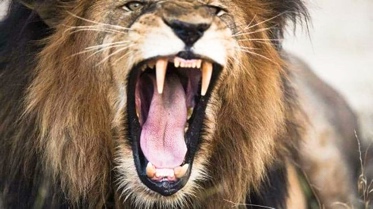 Fig. 1 Lion of Tribe of JudahTable 1  The Diversity of God’s CreationsTable 1  The Diversity of God’s CreationsTable 1  The Diversity of God’s CreationsScrubsPlantsMustard Seed TreeTreesOlive treesPalm TreesFlowersRosesOrchids